SANITARY CLEANERHooggeconcentreerde reiniger met aangenaam fris parfumEigenschappenVerwijdert eenvoudig kalkaanslag en urinesteen van urinoirs, toiletpotten, wasbakken, vloeren en wanden in sanitaire ruimten. Niet geschikt voor het reinigen van kalkhoudende steensoorten (marmer). Dosering en GebruikAfhankelijk van de vervuiling en ondergrond bij dagelijkse reiniging verdunnen 1%-2% (1:100-1:50) en bij periodieke reiniging verdunnen 2%-4% (1:50-1:25). Geschikt voor manuele/handmatige reiniging en sproeireiniging (sprayflacon). Bij voorkeur enige tijd laten inwerken. Vervolgens met schoon water afnemen en nabehandelen met een uitgewrongen sanitairdoek. Het gebruik van warm water verhoogt het reinigend vermogen. Niet aanbrengen op zuur gevoelig materiaal zoals marmer.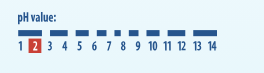 